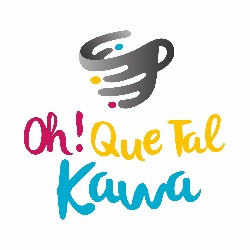 Pas de cafétéria « Oh Qué Tal Kawa » pendant l’été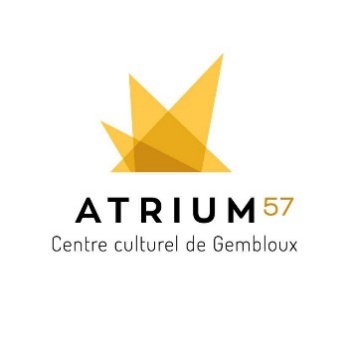  Reprise le mardi 30 août à l’Atrium57 
(entre 9h et 12h, petit déjeuner gratuit, ouvert à tous)En août, le SEM accueille deux matinées de rencontre avec petit-déjeuner dans ses locaux à la Maison des Associations, rue du Huit Mai, 15 à Gembloux (en face de l’hôtel de ville) :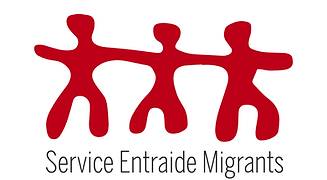   le mercredi 10 août de 9h à 12h  le mardi 23 août de 9h à 12hВлітку кафетерія Oh Qué Tal Kawa проводитися не буде.  Наступна зустріч у вівторок, 30 серпня, в Atrium 57 (з 9:00 до 12:00, безкоштовний сніданок, відкритий для всіх)  У серпні SEM проводить дві ранкові зустрічі зі сніданком у своєму приміщенні в Maison des Associations, rue du Huit Mai, 15 у Жамблу (напроти ратуші):  Середа, 10 серпня, з 9:00 до 12:00.  Вівторок, 23 серпня, з 9:00 до 12:00.Rencontres sociales organisées à Gembloux
INFORMATIONS IMPORTANTESЗустрічі сімей українських біженців, які оселилися в ЖамблуВАЖЛИВА ІНФОРМАЦІЯ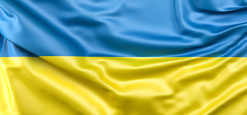 